ПРОЕКТ «Этот загадочный космос»Подготовительная группаВыполнил воспитатель:                                                                                Шумихина Анжелика  Владимировна ,воспитатель 1 квалификационной категории МКДОУ « Детский сад «Им. 1 Мая»Свердловская обл., Талицкий р-н, пос. ТроицкийТип проекта:- обучающий - исследовательский- игровойПродолжительность: краткосрочный Участники проекта: воспитатель, дети, родители.Цель: формирование  у  детей старшего дошкольного возраста представлений о космическом пространстве, Солнечной системе и ее планетах, освоении космоса людьми.Задачи:1. Продолжать расширять представление детей о многообразии космоса. Рассказать детям об интересных фактах и событиях космоса.2. Продолжать знакомить с первым лётчиком-космонавтом Ю.А. Гагариным.                                   3. Развивать творческое воображение, фантазию, умение импровизировать; воспитывать взаимопомощь, доброжелательного отношения друг к другу, гордость за людей данной профессии, к своей Родине;                                                    4. Привлечь родителей к совместной деятельности.Актуальность проекта:Несколько десятков лет назад мало кто из вчерашних мальчишек не хотел стать космонавтом. Эта мечта совсем не актуальна для современных детей. Между тем, космические пираты, звездные войны и другие инопланетные существа – герои их любимых мультфильмов. Вымышленные персонажи дезинформируют дошкольников, рассказывая о несуществующих планетах, и зачастую вызывают у них отрицательные эмоции, способствуют развитию страхов. Поэтому важно грамотно выстроить работу по формированию у детей представлений о космосе.Этапы реализации проекта :1 этап1. Выявление первоначальных знаний детей о космосе.2. Папка-передвижка «Загадки и стихи о космосе»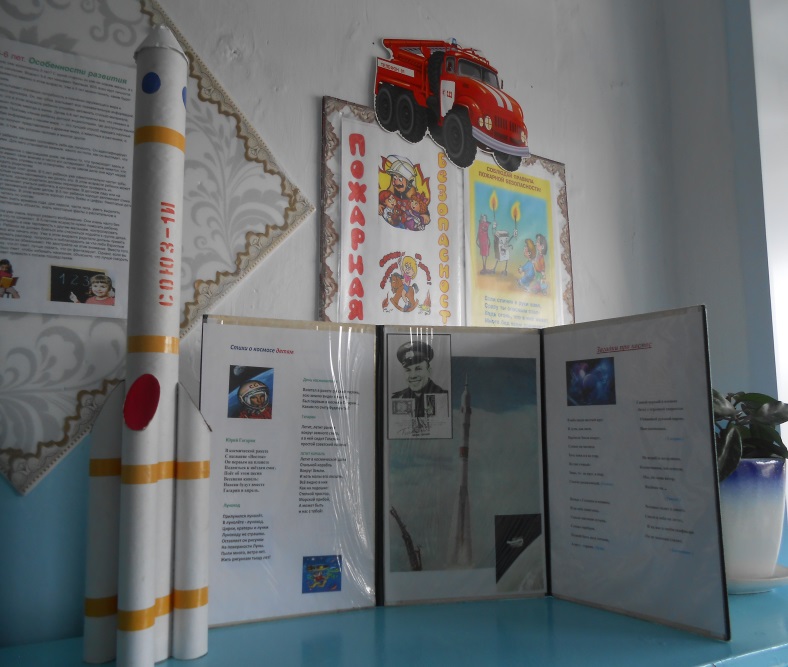 3. Подбор литературы о космосе, фотографий, плакатов.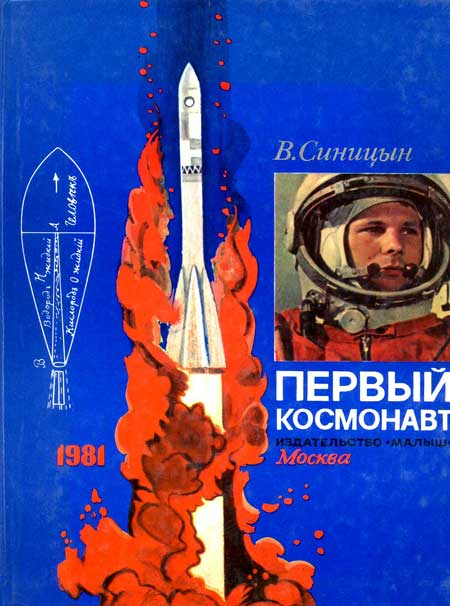 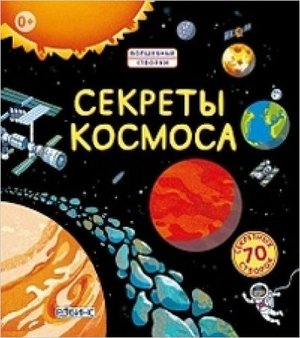 2 этап1. Проведение недели космоса в группе.2. Работа с родителями по заданной теме.3. Организация сюжетно - ролевых, дидактических и подвижных игр, индивидуальной и групповой работы.3 этап1.Организация выставки  работ о космосе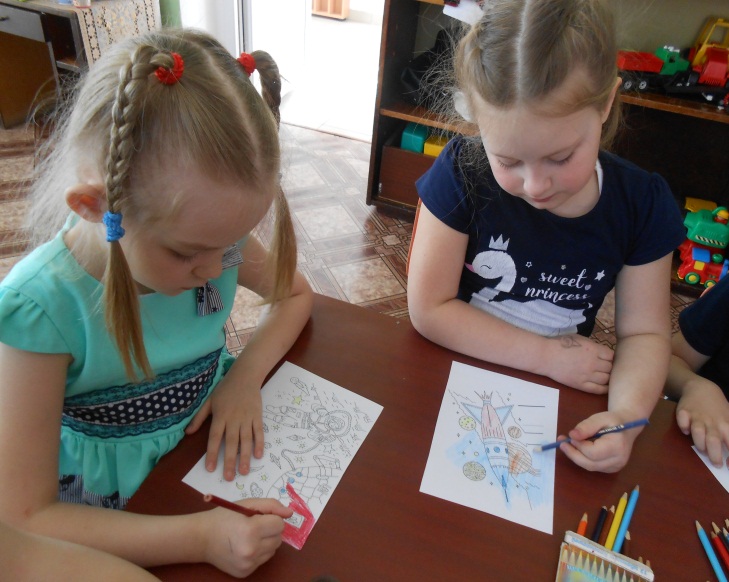 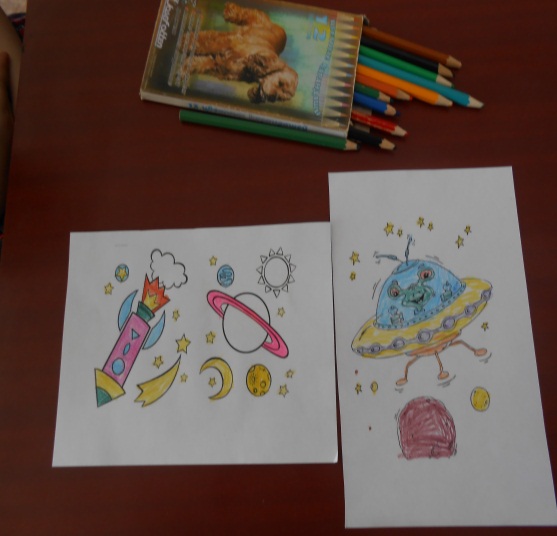 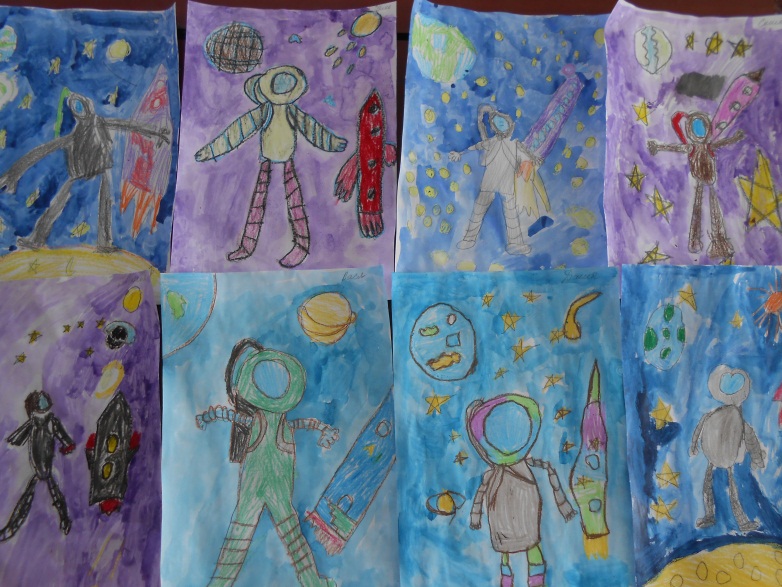 2. Фотовыставка « Наши космонавты»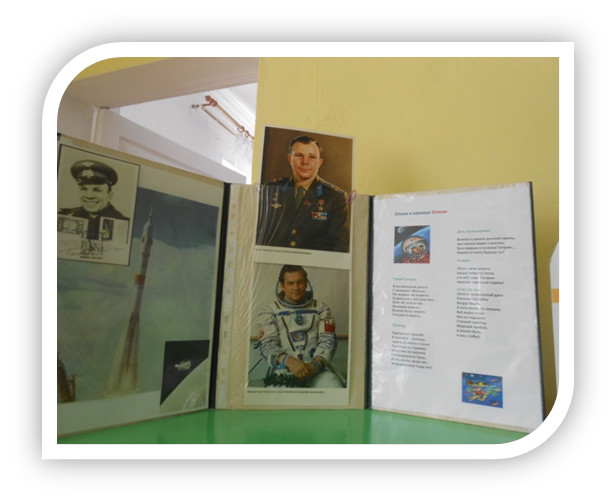 3. Праздник 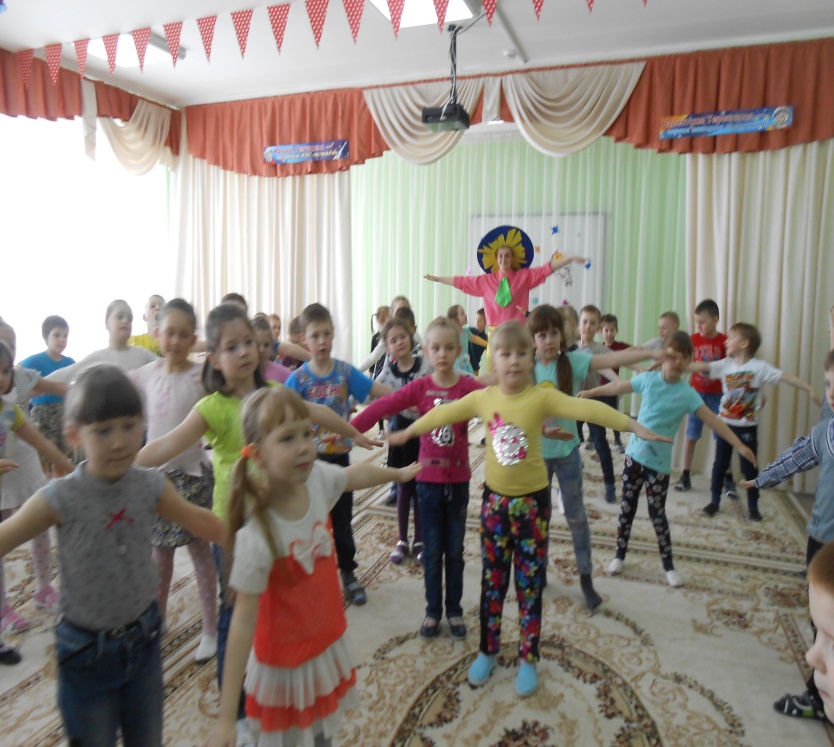 4. Изготовление космических костюмов.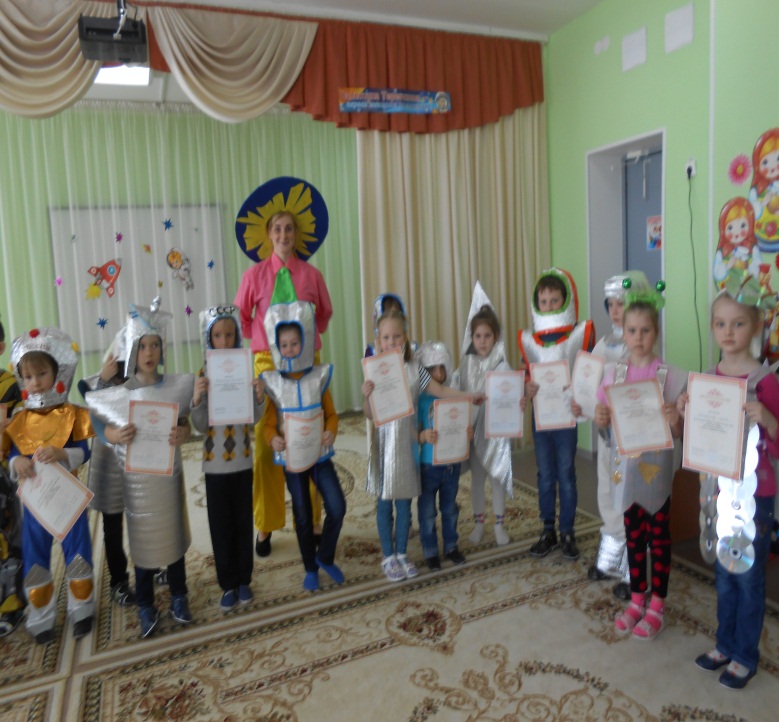 5.Уголок Космонавтики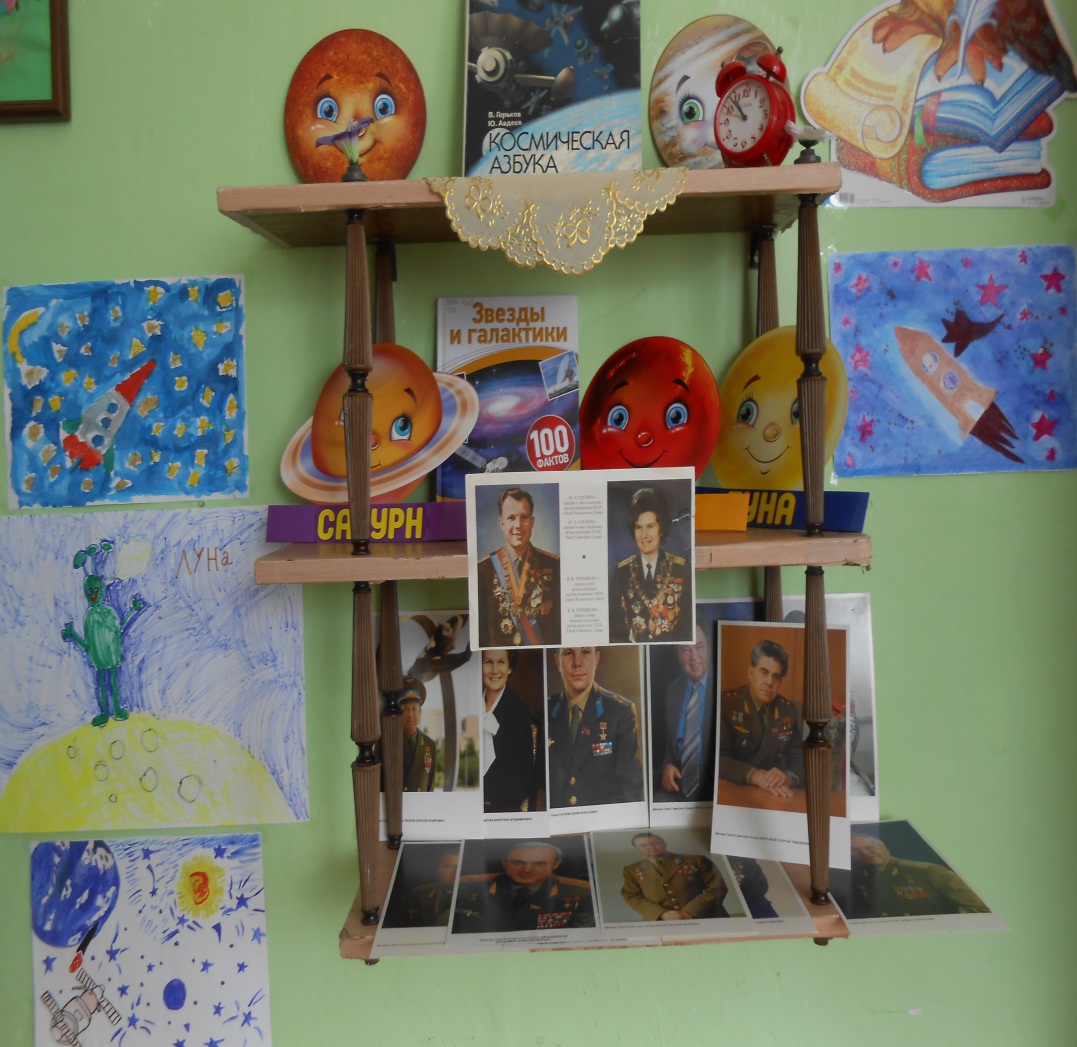 